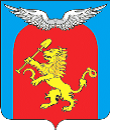 ЕЛОВСКИЙ СЕЛЬСКИЙ СОВЕТ ДЕПУТАТОВ
ЕМЕЛЬЯНОВСКОГО РАЙОНА
КРАСНОЯРСКОГО КРАЯ
РЕШЕНИЕ13.11.2021                                                     с. ЕЛОВОЕ                                                      38-130рОб утверждении Положения о муниципальном контроле 
на автомобильном транспорте, городском наземном электрическом транспорте и в дорожном хозяйстве в границах населенных пунктов Еловского сельсовета Емельяновского района Красноярского краяВ соответствии со статьей 3.1 Федерального закона от 08.11.2007 № 259-ФЗ «Устав автомобильного транспорта и городского наземного электрического транспорта», статьей 13.1 Федерального закона от 08.11.2007 № 257-ФЗ «Об автомобильных дорогах и о дорожной деятельности в Российской Федерации и о внесении изменений в отдельные законодательные акты Российской Федерации», Федеральным законом от 31.07.2020 № 248-ФЗ «О государственном контроле (надзоре) и муниципальном контроле в Российской Федерации», Уставом Еловского сельсовета, Еловский сельский Совет депутатов РЕШИЛ:1. Положение о муниципальном контроле на автомобильном транспорте, городском наземном электрическом транспорте и в дорожном хозяйстве в границах населенных пунктов муниципального образования Еловский сельсовет считаем не проработанным в полном объеме;2. Перенести рассмотрение данного вопроса на ближайшую сессии Еловского сельского Совета депутатов;3. Контроль за исполнением настоящего решения возложить на главу Еловского сельсовета И. И. Шалютова.Председатель Еловскогосельского Совета депутатов                                                                    И.А. БородинГлава сельсовета                                                                                      И.И.Шалютов